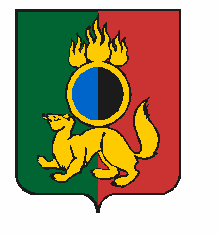 АДМИНИСТРАЦИЯ ГОРОДСКОГО ОКРУГА ПЕРВОУРАЛЬСКПОСТАНОВЛЕНИЕг. ПервоуральскО подготовке и проведенииЧемпионата и Первенствагородского округа Первоуральскпо велосипедному спортув дисциплине МТБ – кросс кантриВ соответствии с Федеральным законом от 4 декабря 2007 года
№ 329-ФЗ «О физической культуре и спорте в Российской Федерации», руководствуясь постановлением Правительства Российской Федерации от 18 апреля 2014 года
№ 353 «Об утверждении правил обеспечения безопасности при проведении официальных физкультурных и спортивных мероприятий», рассмотрев результаты согласования с заинтересованными структурами, Администрация городского округа ПервоуральскПОСТАНОВЛЯЕТ:1. Организовать и провести с 10:30 до 15:00 часов 23 октября 2022 года на территории лесного массива в районе Обелиска Европа-Азия Чемпионат и Первенство городского округа Первоуральск по велосипедному спорту в дисциплине МТБ –  кросс кантри.2. Ответственность за организацию и проведение Чемпионата и Первенства городского округа Первоуральск по велосипедному спорту в дисциплине МТБ  –  кросс кантри возложить на Общественную организацию «Федерация велоспорта – шоссе города Первоуральска» (далее – ОО «ФВСШ») (Колмогоров С.А.).3. ОО «ФВСШ» (Колмогоров С.А.):– привлечь представителей частного охранного предприятия для охраны общественного порядка во время проведения чемпионата и первенства;– заключить договор со специализированной организацией для проведения оперативно-технического осмотра места проведения чемпионата и первенства на предмет антитеррористической защищенности;– заключить договор с Государственным бюджетным учреждением здравоохранения Свердловской области «Станция скорой медицинской помощи город Первоуральск» о медицинском сопровождении во время проведения чемпионата и первенства;– обеспечить проведение чемпионата и первенства без очного присутствия зрителей;– обеспечить подготовку и проведение чемпионата и первенства в соответствии с правилами и требованиями, установленными действующим законодательством, регламентирующим порядок проведения официальных физкультурных и спортивных мероприятий;– принять меры, направленные на повышение уровня антитеррористической защищенности объектов (в том числе техническую укрепленность объектов, видеонаблюдение);– принять меры, направленные на проверку действенности схем эвакуации, а также средств экстренной связи с правоохранительными органами;– обеспечить максимальное использование инженерно-технического оборудования обеспечения безопасности и ограничения доступа;– обеспечить доведение до ответственных должностных лиц инструкции по действиям при угрозе или возникновении чрезвычайных ситуаций;– при возникновении аварийных и чрезвычайных ситуаций немедленно информировать Единую дежурно-диспетчерскую службу городского округа Первоуральск по телефону 64-30-70 или 112.4. Рекомендовать Отделу Министерства внутренних дел Российской Федерации по городу Первоуральску (Шведчиков В.С.), Государственному бюджетному учреждению здравоохранения Свердловской области «Станция скорой медицинской помощи город Первоуральск» (Сорокин А.В.), Первоуральскому муниципальному бюджетному учреждению «Первоуральская городская служба спасения» (Чернышев А.Ф.), «10-ому Пожарно-спасательному отряду федеральной противопожарной службы Государственной противопожарной службы Главного управления МЧС России по Свердловской области (Атамурадов Р.С.) обеспечить необходимый и достаточный состав сил и средств постоянной готовности для оперативного реагирования в случае чрезвычайной ситуации во время проведения чемпионата и первенства.5. Рекомендовать Отделу Министерства внутренних дел Российской Федерации по городу Первоуральску (Шведчиков В.С.) оказать содействие организаторам в охране общественного порядка во время проведения чемпионата и первенства.6. Опубликовать настоящее постановление в газете «Вечерний Первоуральск» и разместить на официальном сайте городского округа Первоуральск.7. Контроль за исполнением настоящего постановления возложить на заместителя Главы Администрации городского округа Первоуральск по управлению социальной сферой Васильеву Любовь Валентиновну.Глава городского округа Первоуральск				     		И.В. Кабец23.09.2022№2427